Информационное сообщениеМинистерство имущественных и земельных отношений Республики Карелия сообщает о 
проведении продажи посредством публичного предложения в электронной форме нежилого здания (котельной) с кадастровым номером 10:13:0000000:11109 общей площадью 773,9  кв.м. и земельного участка с кадастровым номером 10:13:0011204:553 общей площадью 2335 кв.м, расположенных по адресу: Республика Карелия, Медвежьегорский район, г. Медвежьегорск, ул. Советская, д б/н, на электронной торговой площадке АО «Сбербанк-АСТ» utp.sberbank-ast.ruПродавец – Министерство имущественных и земельных отношений Республики Карелия. Адрес: 185035, Республика Карелия, г. Петрозаводск, ул. Герцена, д.13, тел.:8(8142)782-459Оператор электронной площадки: АО «Сбербанк-АСТ», владеющее сайтом  http://utp.sberbank-ast.ru в информационно-телекоммуникационной сети «Интернет».Способ приватизации – продажа государственного имущества посредством публичного предложения, форма подачи предложений по цене приватизируемого имущества - открытая, в электронной форме.Сведения о предыдущих торгах – торги, назначенные на 09 июня 2022г. , 21 июля 2022 г. и 26 октября 2022 г. признаны несостоявшимися в связи с единственным допущенным участником (09 июня 2022 г., 26 октября 2022 г.) и отсутствием заявок (21 июля 2022 г.)Предмет продажи:Характеристика приватизируемого объекта:Нежилое здание (котельной) с кадастровым номером 10:13:0000000:11109 общей площадью 773,9 кв.м., расположенное по адресу: Республика Карелия, Медвежьегорский район, 
г. Медвежьегорск, ул. Советская, д б/нОписание приватизируемого объекта составлено на основании технического паспорта от 12.01.2012 (инвентарный номер 2595)Нежилое здание (котельной) состоит из котельной, фундамента по трубу и дымовой трубыd-0,80Год постройки - 1994Число этажей – 1.Конструктивные элементы:Фундамент – бутовый, ленточный;Материал стен – панели;Перекрытия – железобетонные плиты;Крыша – рулонная;Полы – цементные;Отопление – от собственной котельной;Водопровод – центральный;Канализация – центральная;Электричество – центральное.Земельный участок с кадастровым номером 10:13:0011204:553 общей площадью 2335 кв.м, расположенный по адресу: Республика Карелия, Медвежьегорский район, г. Медвежьегорск, ул. Советская, д б/нКатегория земель: земли населенных пунктов;Виды разрешенного использования: коммунальное обслуживание. Территориальная зона Ж1 - Зона застройки среднеэтажными жилыми домами.Объект приватизации является государственной собственностью Республики Карелия. Государственная регистрация права собственности Республики Карелия на нежилое здание с кадастровым номером 10:13:0000000:11109 общей площадью 773,9  кв.м., расположенное по адресу: Республика Карелия, Медвежьегорский район, г. Медвежьегорск, ул. Советская, д. б/н, регистрационная запись № 10-10/001-10/001/021/2016-3565/2 от 11.07.2016 подтверждается Выпиской из Единого государственного реестра недвижимости об основных характеристиках и зарегистрированных правах на объект недвижимости от 12.09.2022 г. № КУВИ-001/2022-158498930.Государственная регистрация права собственности Республики Карелия на земельный участок с кадастровым номером 10:13:0011204:553 общей площадью 2335 кв.м, расположенный по адресу: Республика Карелия, Медвежьегорский район, г. Медвежьегорск, ул. Советская, д б/н, регистрационная запись № 10:13:0011204:553-10/032/2020-1 от 05.08.2020 подтверждается Выпиской из Единого государственного реестра недвижимости об основных характеристиках и зарегистрированных правах на объект недвижимости от 12.09.2022 г. № КУВИ-001/2022-158501064.Правообладатель – Республика КарелияСпособ приватизации – продажа государственного имущества посредством публичного предложения. Форма проведения торгов – в электронной форме. Форма подачи предложений о приобретении государственного имущества - открытая. Подача заявки осуществляется посредством интерфейса универсальной торговой платформы АО «Сбербанк-АСТ» торговой секции «Приватизация, аренда и продажа прав» из личного кабинета претендента.Начальная цена продажи нежилого здания (котельной) с кадастровым номером 10:13:0000000:11109 общей площадью 773,9  кв.м. и земельного участка с кадастровым номером 10:13:0011204:553 общей площадью 2335 кв.м, расположенных по адресу: Республика Карелия, Медвежьегорский район, г. Медвежьегорск, ул. Советская, д б/н, в соответствии с отчетом об оценке от 05.05.2022 № 36 рыночной стоимости объекта недвижимого имущества, подготовленного ГУП РК РГЦ «Недвижимость» определена в размере 4 026 000 (четыре миллиона двадцать шесть тысяч) рублей без учета НДС, в том числе из них за земельный участок 1 617 000 (один миллион шестьсот семнадцать тысяч) рублей без учета НДС.  Сумма задатка составляет 20 % начальной цены объекта и равна 805 200 (восемьсот пять тысяч двести) рублей.Минимальная цена предложения (цена отсечения) составляет 2 013 000 (два миллиона тринадцать тысяч) рублей.Величина снижения цены первоначального предложения («шаг понижения») составляет 10 % от начальной цены объекта и равна 402 600 (четыреста две тысячи шестьсот) рублей.Величина повышения цены составляет 5 % («шаг аукциона») в случае, предусмотренном п. 5 Статьи 23 Федерального закона от 21.12.2001 № 178-ФЗ «О приватизации государственного и муниципального имущества» составит 201 300  (двести одна тысяча триста) рублей.Обременение и дополнительная информация: отсутствует.Сроки и форма платежа - оплата единовременная, не позднее 10 (десяти) дней со дня заключения договора купли-продажи.Информационное сообщение о проведении продажи посредством публичного предложения в электронной форме размещается на официальном сайте Российской Федерации для размещения информации о проведении торгов https://torgi.gov.ru/new/, на сайте Министерства имущественных и земельных отношений Республики Карелия на официальном интернет – портале Республики Карелия (gov.karelia.ru), а также в открытой для доступа неограниченного круга лиц части электронной площадки на сайте http://utp.sberbank-ast.ru.Указанное в настоящем информационном сообщении время – московское.При исчислении сроков, указанных в настоящем информационном сообщении, принимается время сервера электронной торговой площадки – московское.Дата начала приема заявок – с 09 час. 00  мин.  «01» ноября 2022 г.Дата окончания приема заявок  – в 23 час. 30  мин. «28» ноября 2022 г.Рассмотрение заявок и признание претендентов участниками продажи посредством публичного предложения состоится в 10 час. 00  мин. «29»  ноября 2022 г.Процедура продажи посредством публичного предложения в электронной форме состоится в 10 час. 00 мин. «01» декабря 2022 г.Место, рассмотрение заявок и проведения продажи посредством публичного предложения: электронная площадка – универсальная торговая платформа АО «Сбербанк-АСТ», размещенная на сайте http://utp.sberbank-ast.ru в сети Интернет (торговая секция «Приватизация, аренда и продажа прав»).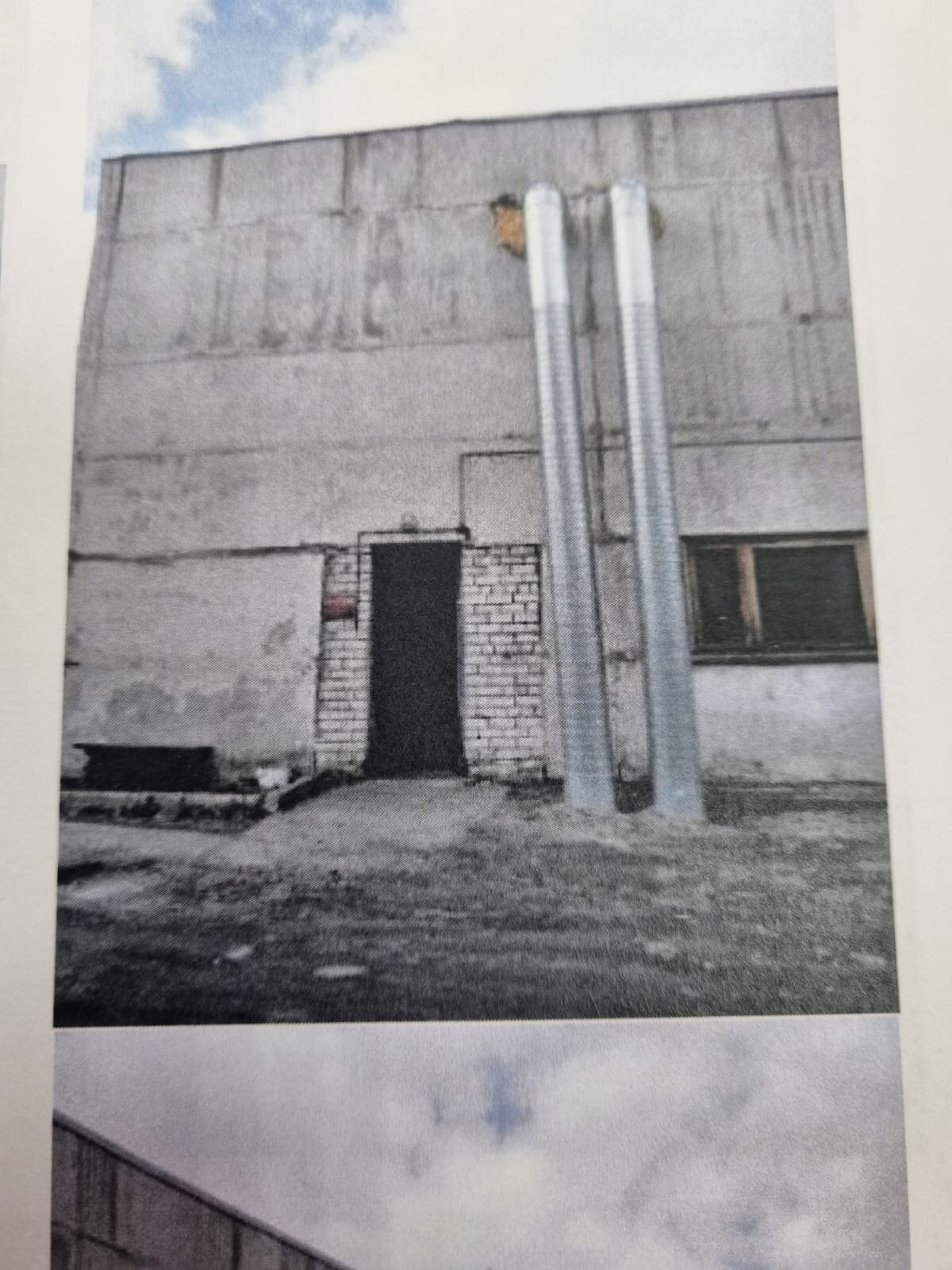 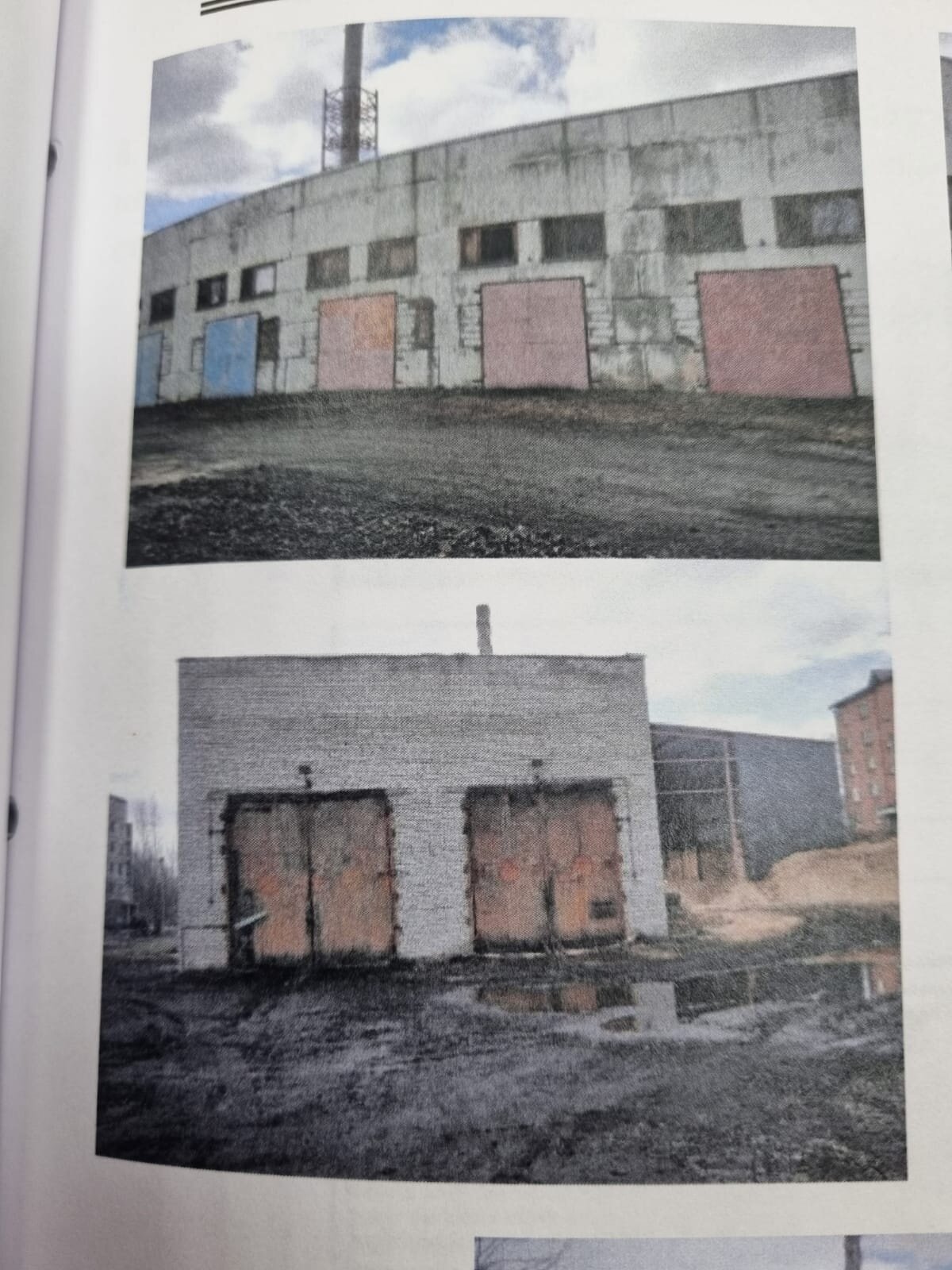 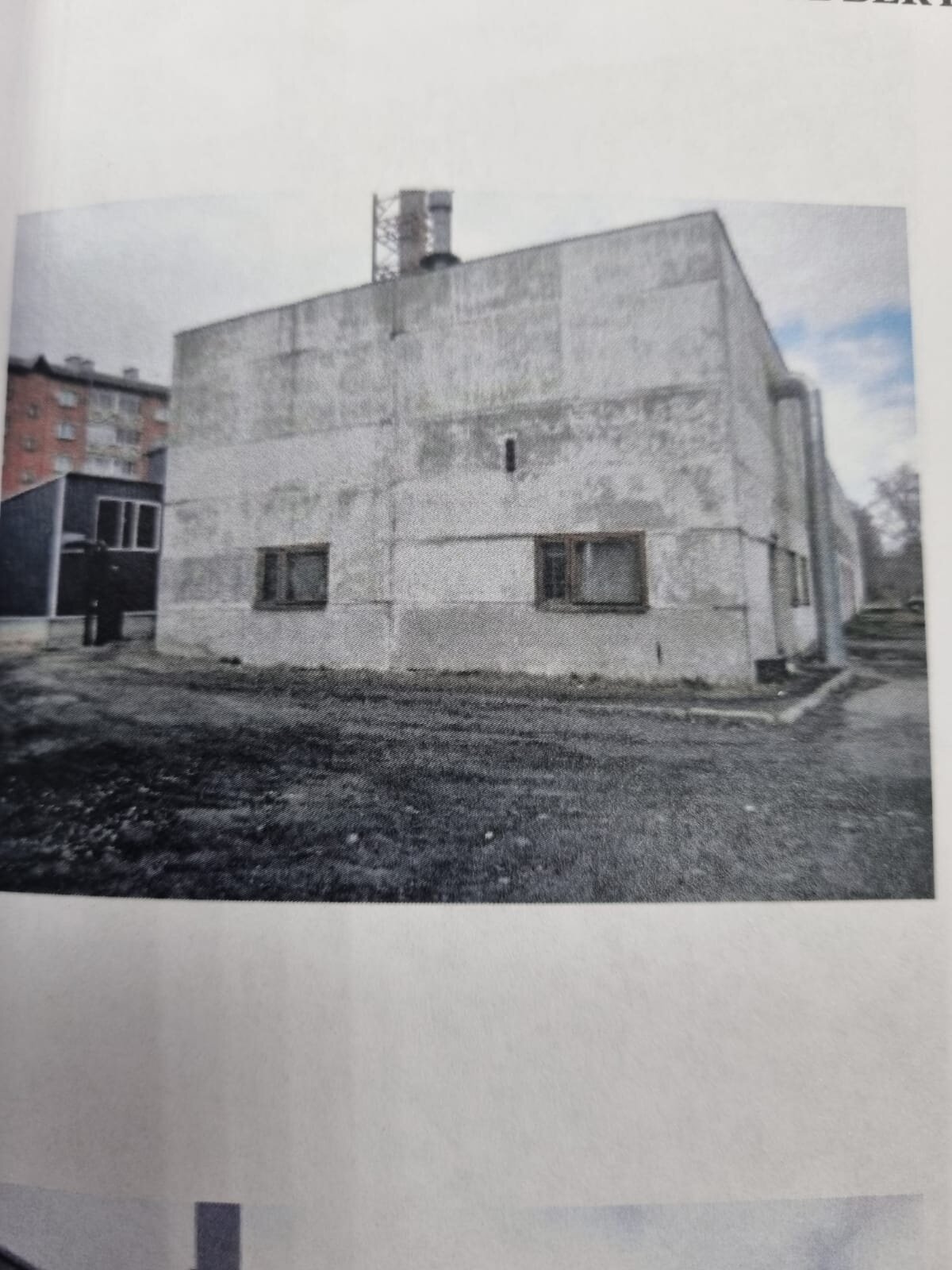 